Indian Institute of Technology (Indian School of Mines), Dhanbad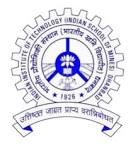 Centre for Innovation, Incubation & Entrepreneurship (CIIE)APPLICATION FORM FOR FACULTY ENTREPRENEURSHIPAcademic Information:(Separate form for each faculty involved in the Faculty Entrepreneurship activities)Name of Faculty:Department:Emp. ID.:Academic/Administrative Load on the Applicant:No of Research Students:No. of M. Tech Students:List of Publications:Research Projects/Consultancy Projects:Administrative Responsibilities:Any other relevant academic information:Details of the Enterprise:Name:Description:Company Vision:Website:Mentors/ Advisors:Does your business require any governmental or regulatory approvals?Entrepreneurship Details:Name, designation and address of Entrepreneurs/ Founders and Core Team:(Attach a Resume of all Directors and Promoters containing Director's Identification number from ROC, Educational qualification, Experience or past achievements, Profession)Proposed shareholding structure/equity structure/distribution of the Enterprise?Is the enterprise a start-upIncorporation status:If not already registered(expected date of incorporation):If already existing, year of incorporation: Is the structure other than Private Limited Company?Statement of the problem addressed and new opportunities that have been identifiedExisting alternatives to address the problem? Identify the main competition and their limitations.Briefly summarize the activities you plan to carry out in the Enterprise. Please also attach a Copy of the Memorandum of Association & ArticlesAre you, in this enterprise, planning to use knowledge /technology /intellectual     property developed at the institute? If yes, then briefly describe the above, including the persons involved.Please state the number of hours likely to be dedicated in Faculty Company a weekPlease state, if there is any other information relevant to your EnterpriseGENERAL DESCRIPTION OF BUSINESS (Provide detailed information. Attach extra sheets or business plan if necessary)Description of Company’s business (in 300 words)Information related to product:Product description:Development schedule:Differentiation: (Provide a comparative chart or analysis with similar existing products, if any. Also attach a patent search containing above details.)Technology comparison:Market Analysis:Prospective customer (customer profile):Major competitors offering same or similar products/services:Market Potential (reports on market size, growth rate, trends):Demand (actual feedback from the customer):Market Strategy:(Describe in detail how you plan to reach your target customers, capture market and maintain competitive advantage)Distribution channelKey partners Key activities Key resourcesHow you are planning to scale-up the sales?Cost Structure:What’s your cost structure?Where do you spend the most / anticipate to spend the most?Revenue model/Pricing:Where will the revenue come from? What’s your pricing model?Timelines/Milestones for the next 3 year accompanied by resource and financial projections for the milestonesProposed costs (indicate financial requirements for the same)History of any funds/ investments raisedSupport/Requirement from IIT(ISM), Dhanbad and CIIEWhy do you want to locate in the Incubator?Space and equipment requirementAny other requirementStatus of work already carried outDevelopment work done so farCurrent status of product development, validation, etcInvolvement of IIT(ISM), Dhanbad, external institutes and/or industryConsultation of experts / mentorsPatenting of the innovationDo you own the technology? If yes, describe.Are you planning to develop jointly with IIT (ISM), if yes please identify and provide the details of laboratories and the expert?Are you planning to seek license from third-party? (including IIT (ISM), Dhanbad), if yes, describe in details.Is there any proceedings initiated against Promoter/DirectorNon-compliance, Bank default, Civil SuitsCriminal proceedingsAny unpaid creditors from the past businessProvide Business Model Canvas (as per the following key points):(Provide one slide for each key parameter. Points should be specific to the business, avoid generalized statements)Key ActivitiesKey PartnersKey ResourcesValue PropositionsCustomer RelationshipsCustomer SegmentsChannelsCosts StructuresRevenue StreamDeclarationWe the promoters of ____________ Pvt. Limited do hereby declare that all facts and information given herein is true to the best of my knowledge and that no material has been concealed. We have read the rules and regulations of IIT (ISM) Dhanbad and the incubation center and agree to abide by the same. We do hereby assure that the entrepreneurship will not affect our regular teaching and research activities.Recommended & Forwarded by:  Signature of Head of Department----------------------------------------------------------------------------------------------------------------Recommended & Forwarded by:     		Signature of HOC-CIIE  Forwarded by:     					Dean (IRAA)Forwarded by:     					Dean (Faculty) Approved by: 					DirectorCompetitor's nameTheir Offerings (technical)Comparison with our offeringsSignature SignatureNameNameDateDate